Resoluciones #190 - #203Resoluciones #190 - #203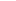 